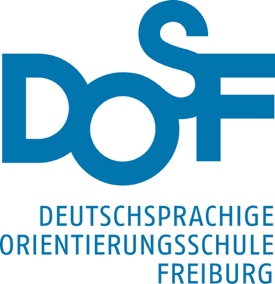 Anmeldung für Mittagsaufsicht erstes Semester 2020/2021Angaben Schüler/in:Name: _________________________Vorname: ________________________Klasse: _________(Es stehen nur beschränkt Plätze zur Verfügung)Abgabe an Klassenlehrperson bis zum 27.08.2020Ort und Datum: _______________________    Unterschrift Eltern/Erziehungsberechtigte: ____________________________________MontagDienstagMittwochDonnerstagFreitagMittag 12:10-12:55Mittag 13:00-13:50